Перечень работ по текущему  ремонту общего имущества многоквартирного дома 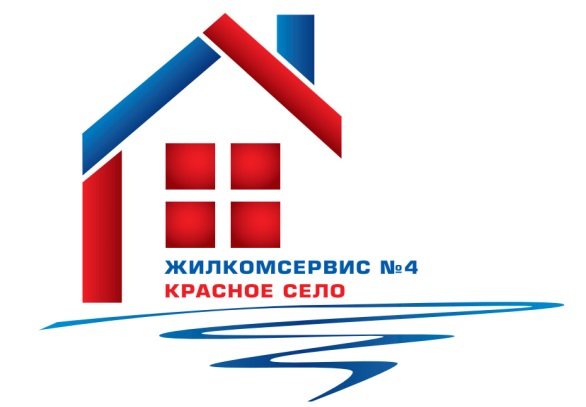 на 2015 годАдрес:                                           Гатчинское ш., дом 13 корп. 1№ п/пНаименование работ № п/пНаименование работ 1Ремонт и окраска фасадов (цоколь)2Замена водосточных труб3Ремонт вент каналов4Ремонт отмостки (цоколь)5Ремонт окон6Ремонт и замена запорной арматуры и труб систем ЦО, ГВС, ХВС